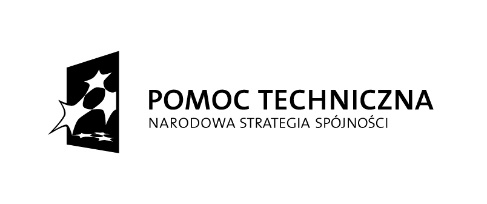 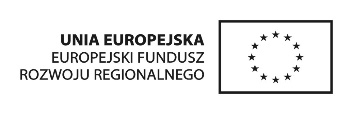 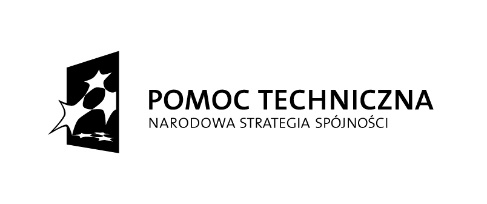 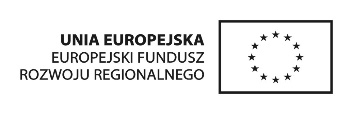             Brzeg, dnia 2 marca 2015 rokuOR.IV.042.9.2014  							dot. postępowania na zadanie pn.:„Opracowanie dokumentacji technicznych na zadania inwestycyjne Gminy Lubsza”Pakiet nr 1 –„Przebudowa drogi gminnej publicznej nr 101 939 we wsi Czepielowice w gminie Lubsza”. (organizowanego w trybie przetargu nieograniczonego)		Działając w oparciu o art. 92 ustawy z dnia 29 stycznia 2004r. Prawo zamówień publicznych (t.j. Dz. U. z 2013r., poz. 907 ze zm.) Zamawiający- Burmistrz Brzegu- informuje, że decyzją Komisji Przetargowej z dnia 2 marca 2015r. wybrał jako najkorzystniejszą ofertę nr 2, złożoną przez: Biuro Studiów i Programów SKRYBA Wiesław Mazurkiewicz, Wrzosów, ul. Kalinowa 42, 26-630 Jedlina-Letnisko, za cenę łączną:netto:   13 000,00 zł,  brutto: 15 990,00 zł Najkorzystniejsza oferta uzyskała największą łączną ilość punktów- 100 pkt w kryteriach: cena -95% oraz dodatkowy okres rękojmi- 5%. W przedmiotowym postępowaniu złożone zostały następujące oferty niepodlegające odrzuceniu:Burmistrz BrzeguJerzy WrębiakNumer ofertyNazwa WykonawcyLiczba pkt w kryterium cena- 95%Dodatkowy okres rękojmi - 5%Łączna ilość punktów1Firma „ABS Ochrona Środowiska” Sp. z o.o.Ul. Wierzbowa 1440-169 Katowice28,07 pkt5 pkt33,07 pkt2Biuro Studiów i Programów SKRYBA Wiesław MazurkiewiczWrzosów, ul. Kalinowa 4226-630 Jedlina-Letnisko95 pkt5 pkt100 pkt4RDK PROJEKT Robert GrodeckiUl. Międzyleska 2-450-514 Wrocław29,4 pkt0 pkt29,4 pkt